Cán bộ, giáo viên, nhân viên trường THCS Đông Tây Hưng hưởng ứng Lễ phát động hiến máu tình nguyện đợt 1 năm 2024 của UBND huyện Tiên Lãng với thông điệp "Hiến máu cứu người, một nghĩa cử cao đẹp; Giọt hồng cho đi, cuộc đời ở lại". Một số hình ảnh minh họa: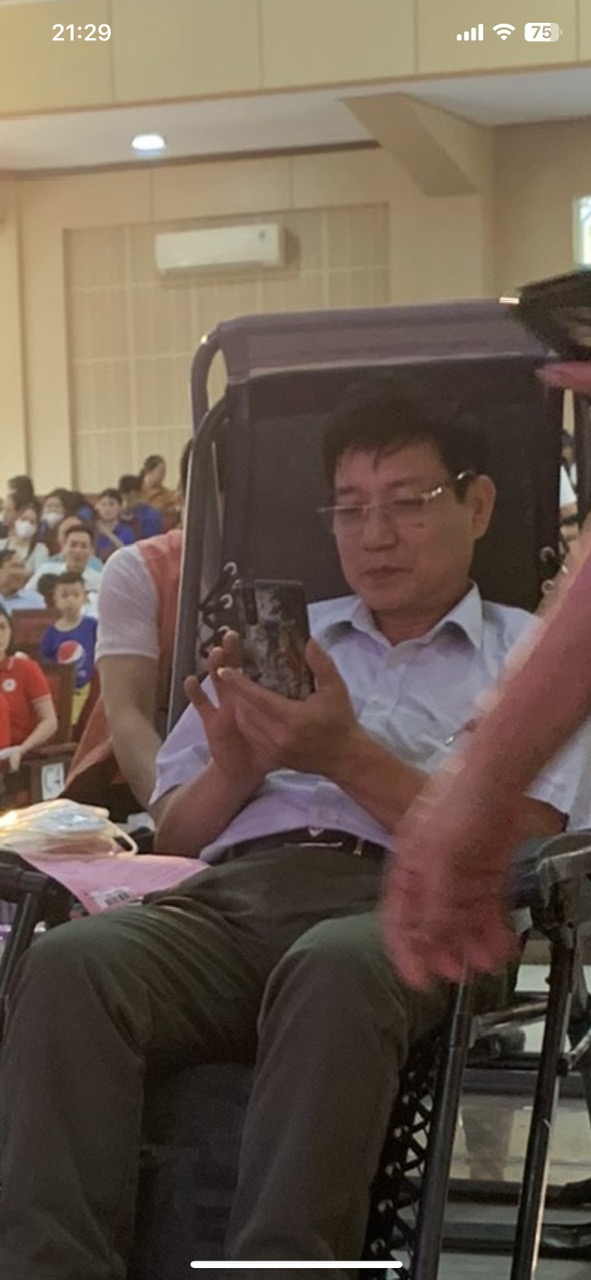 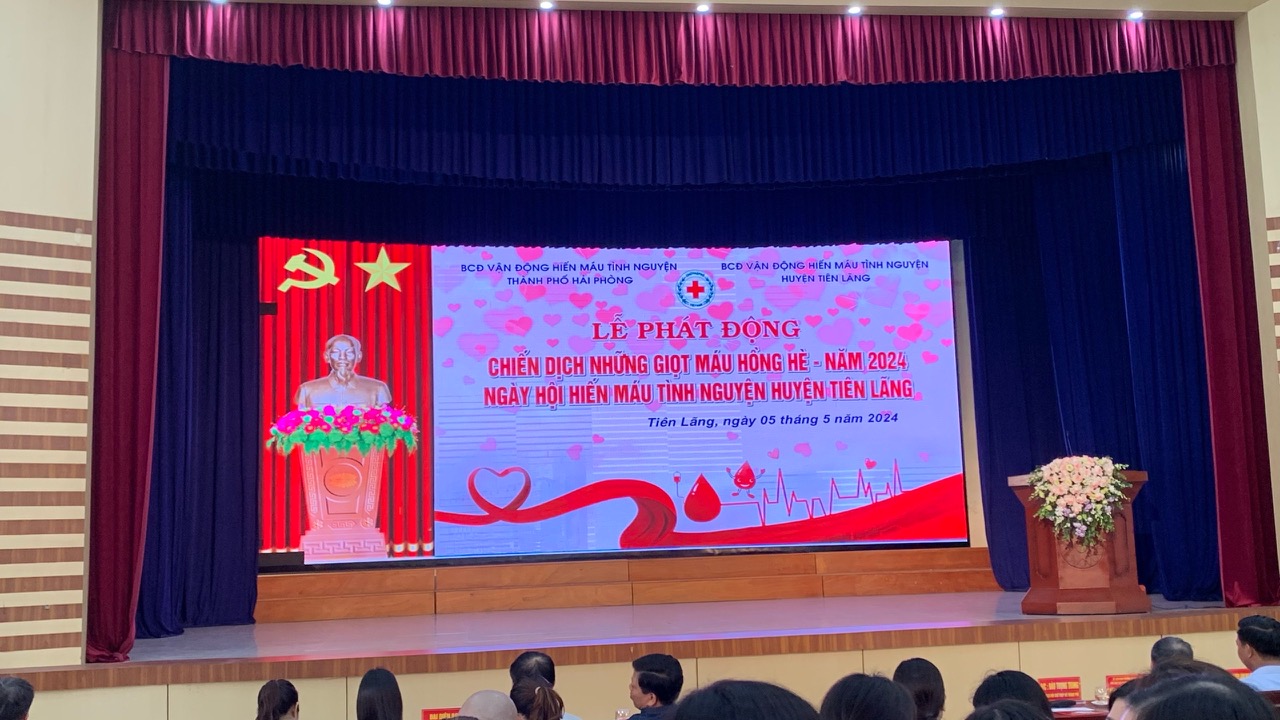 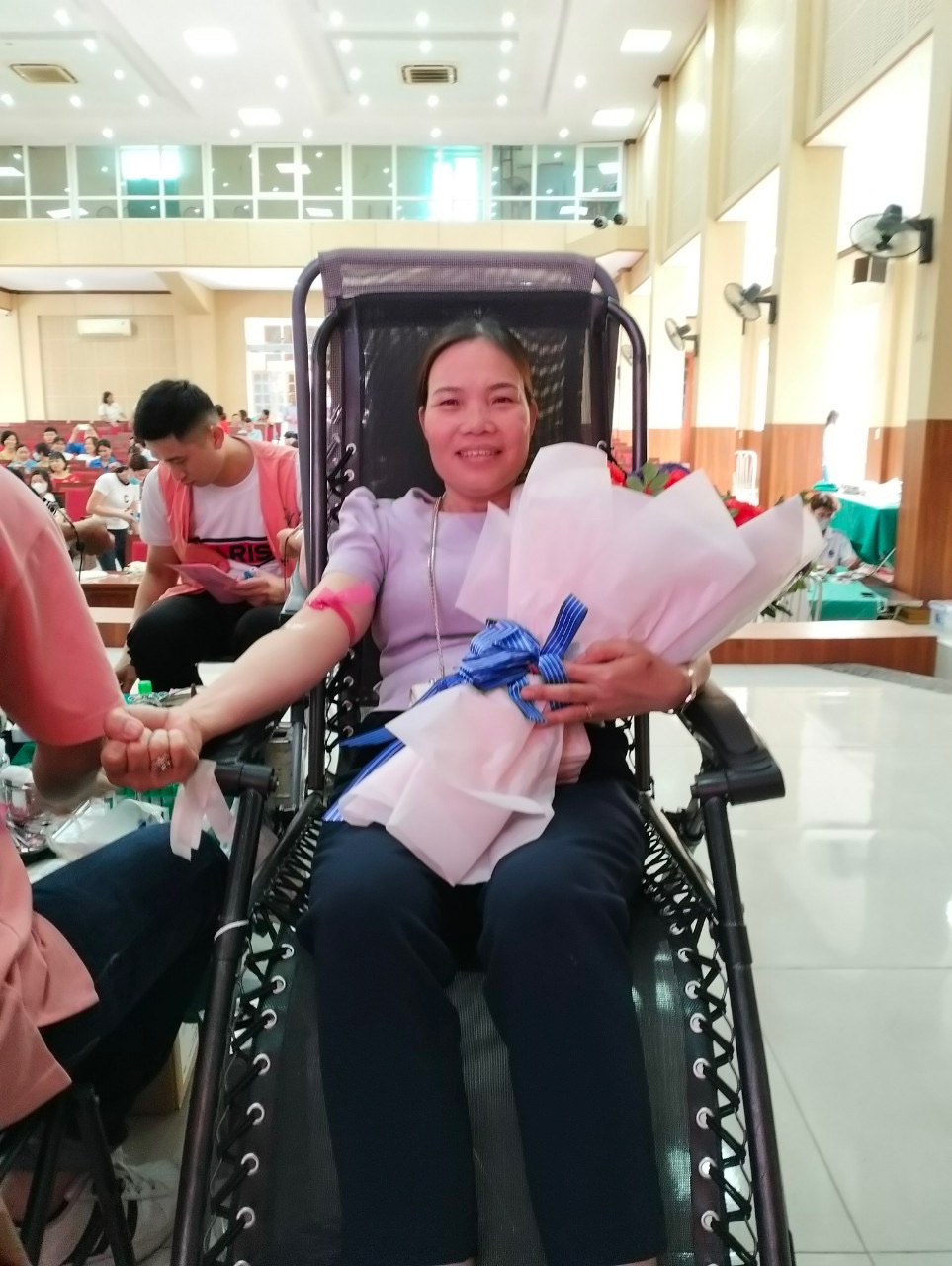 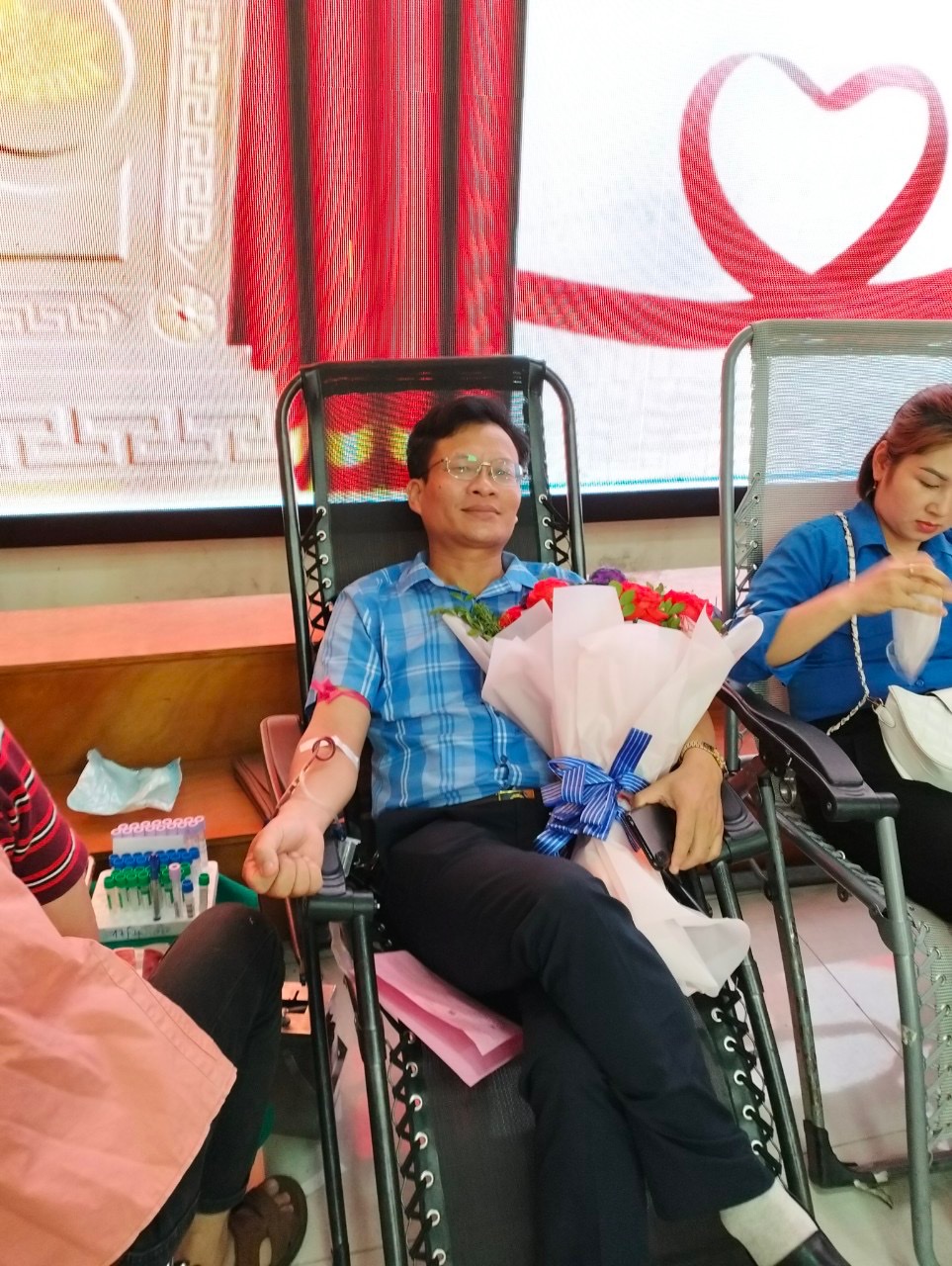 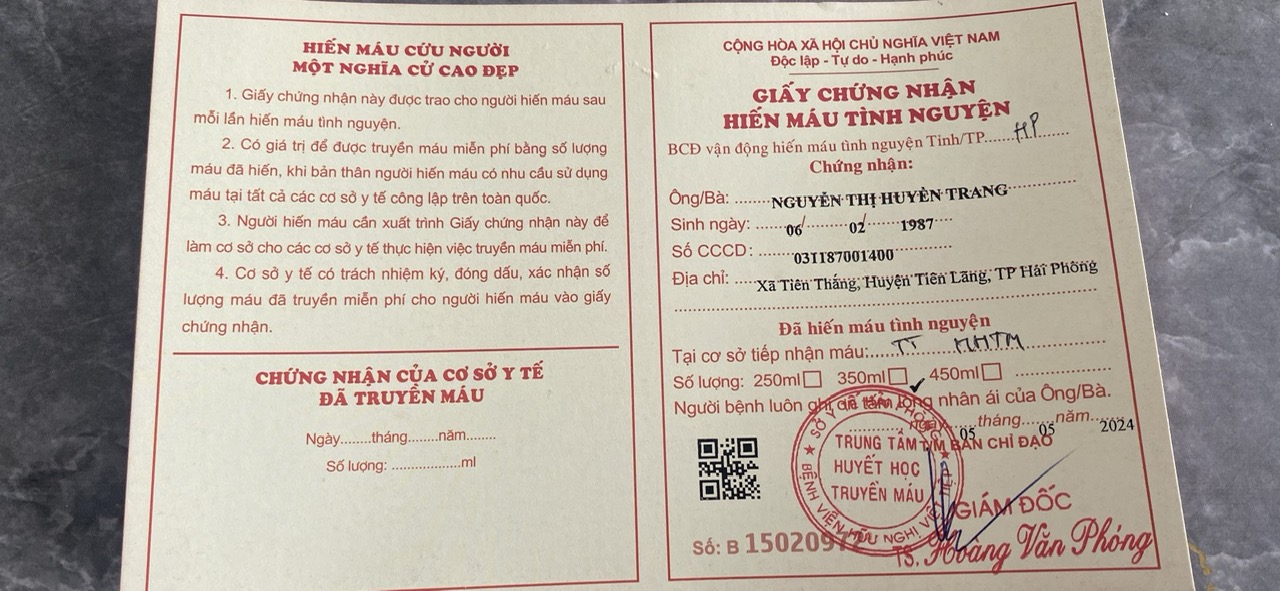 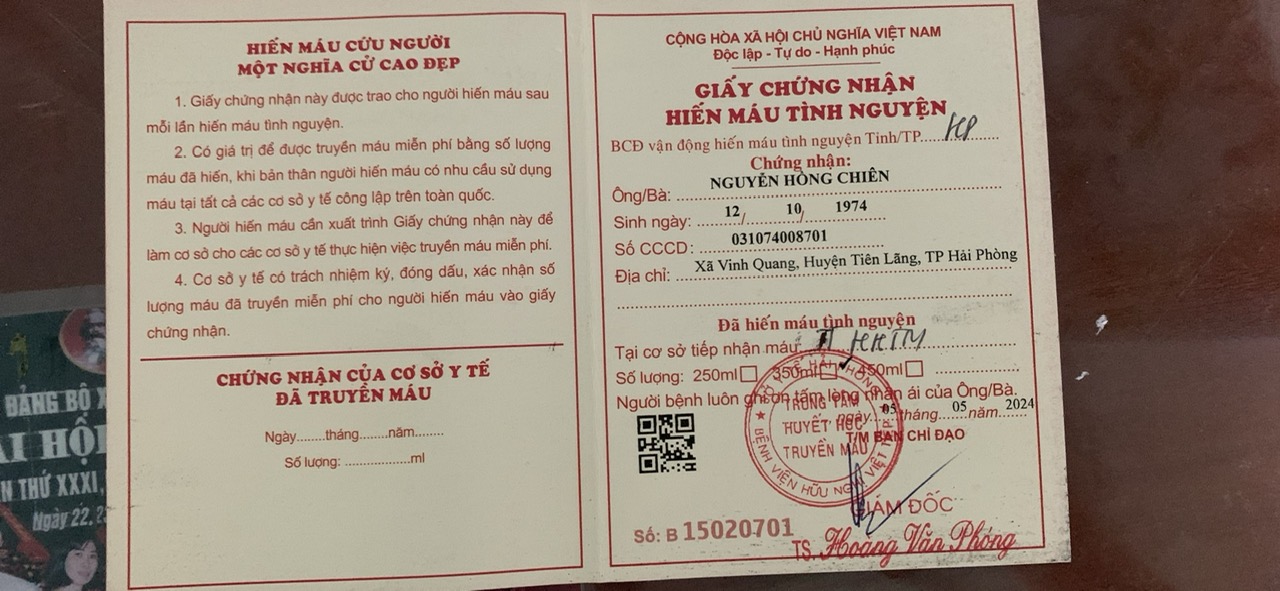 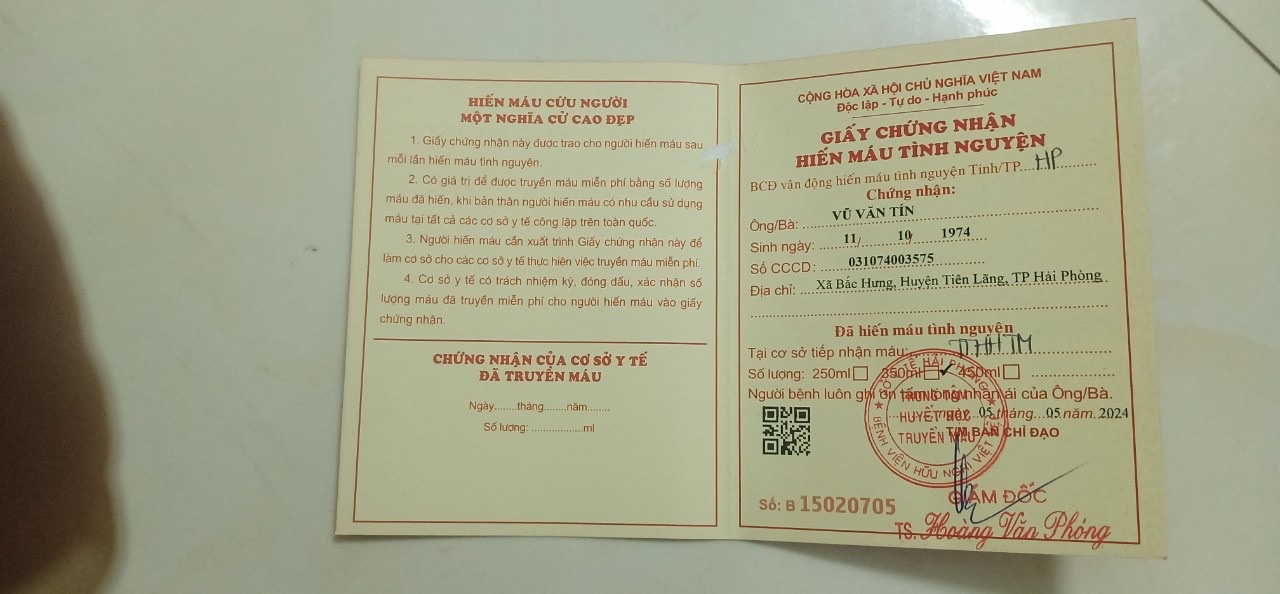 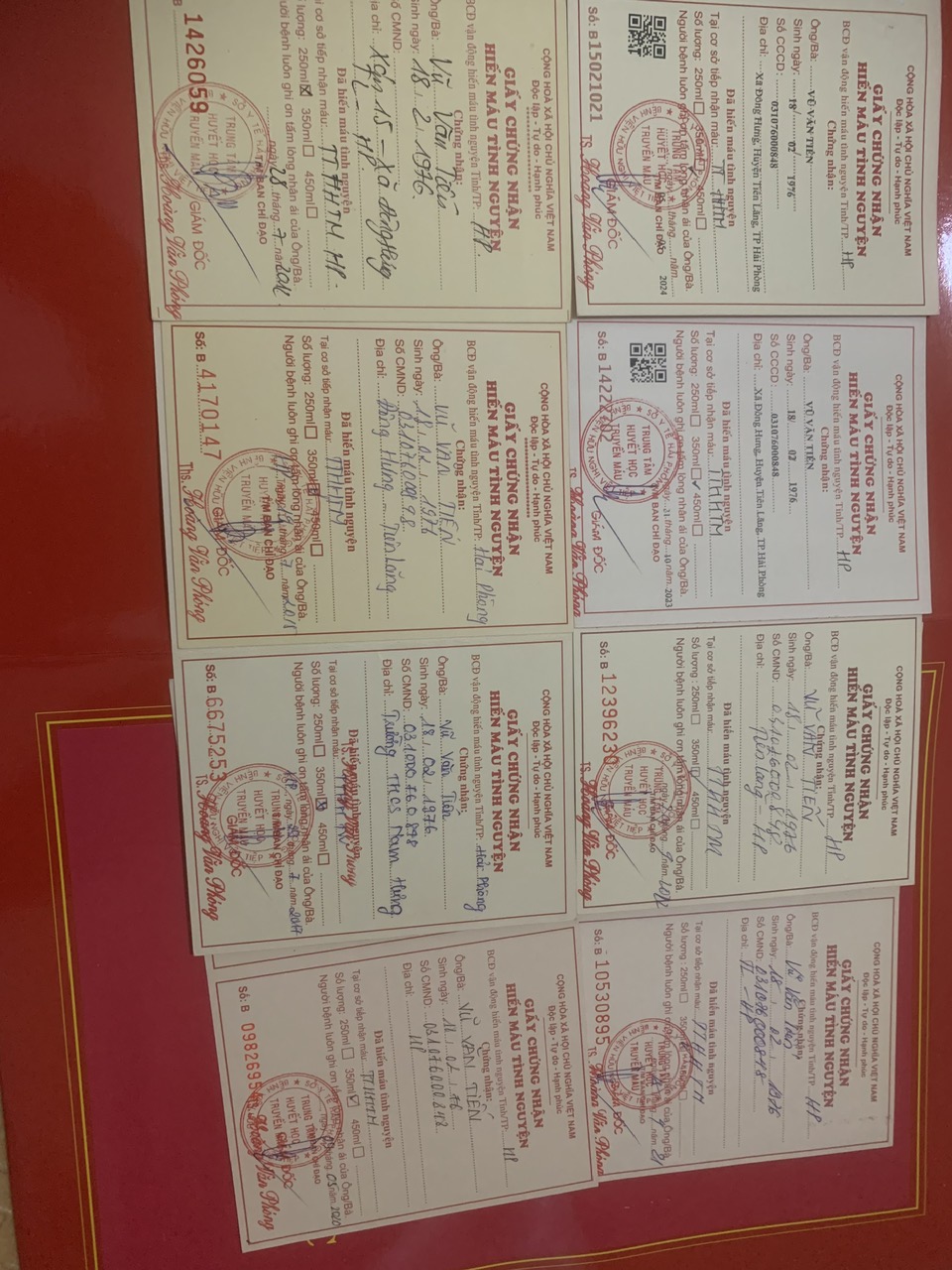 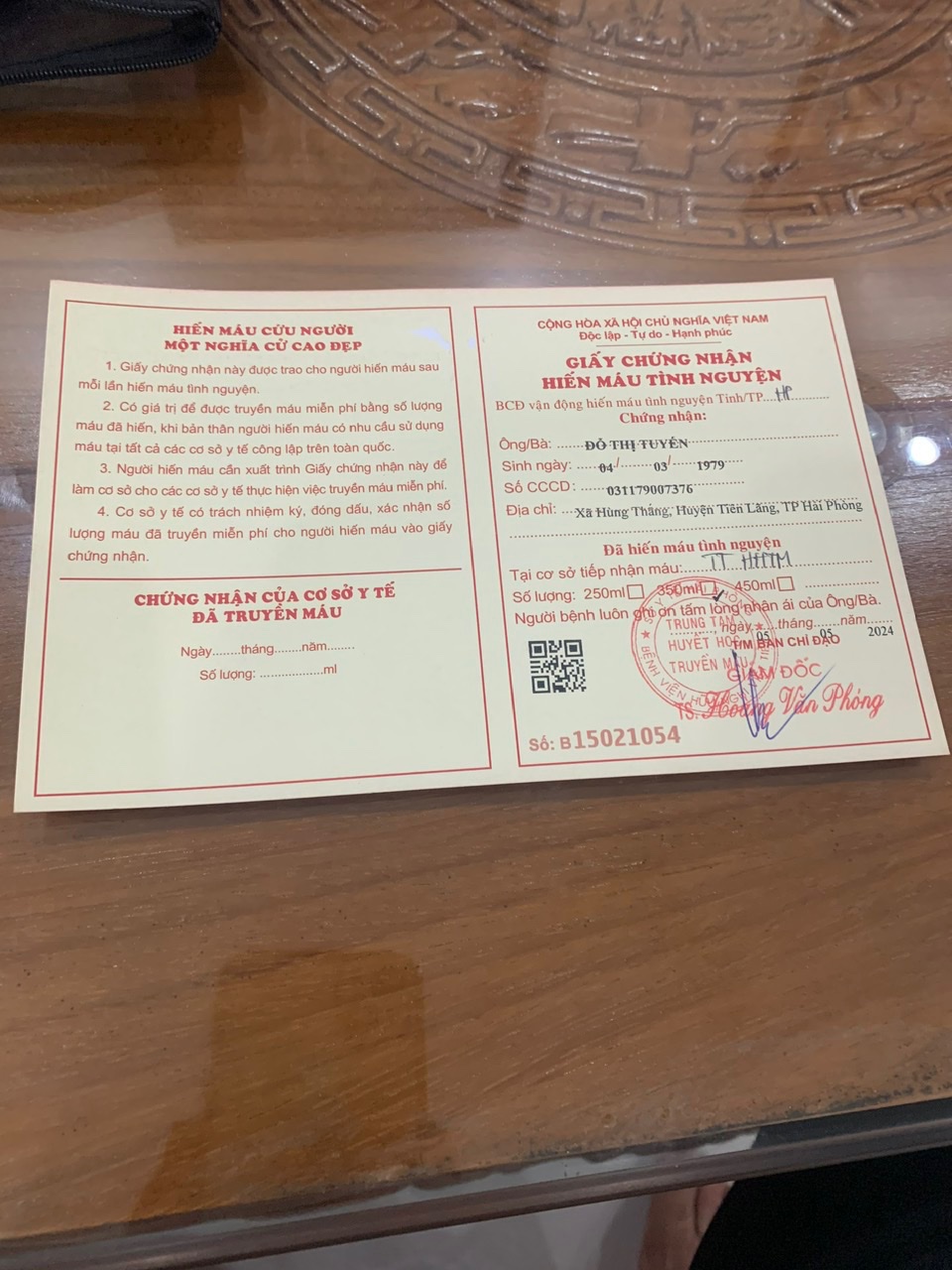 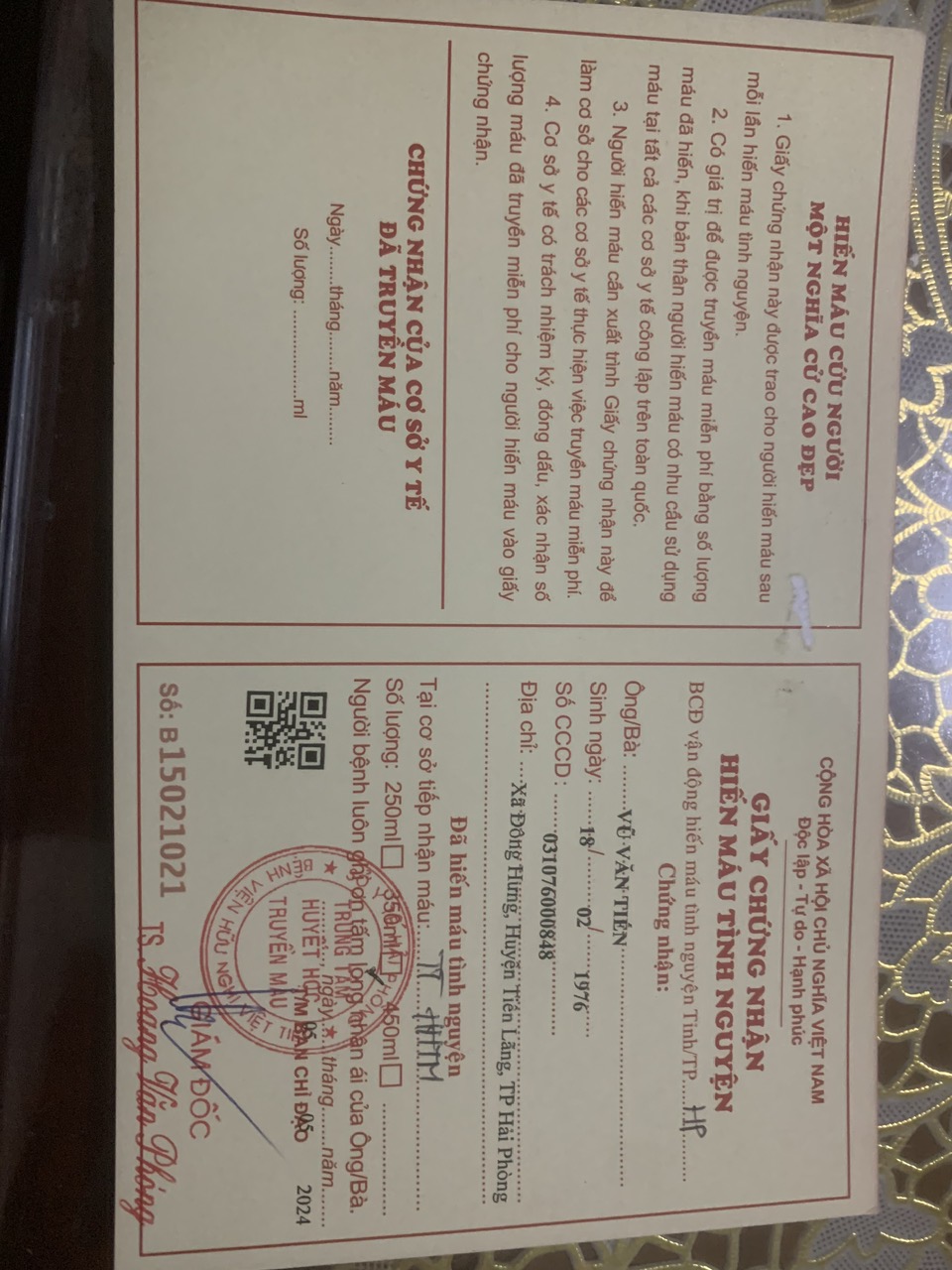 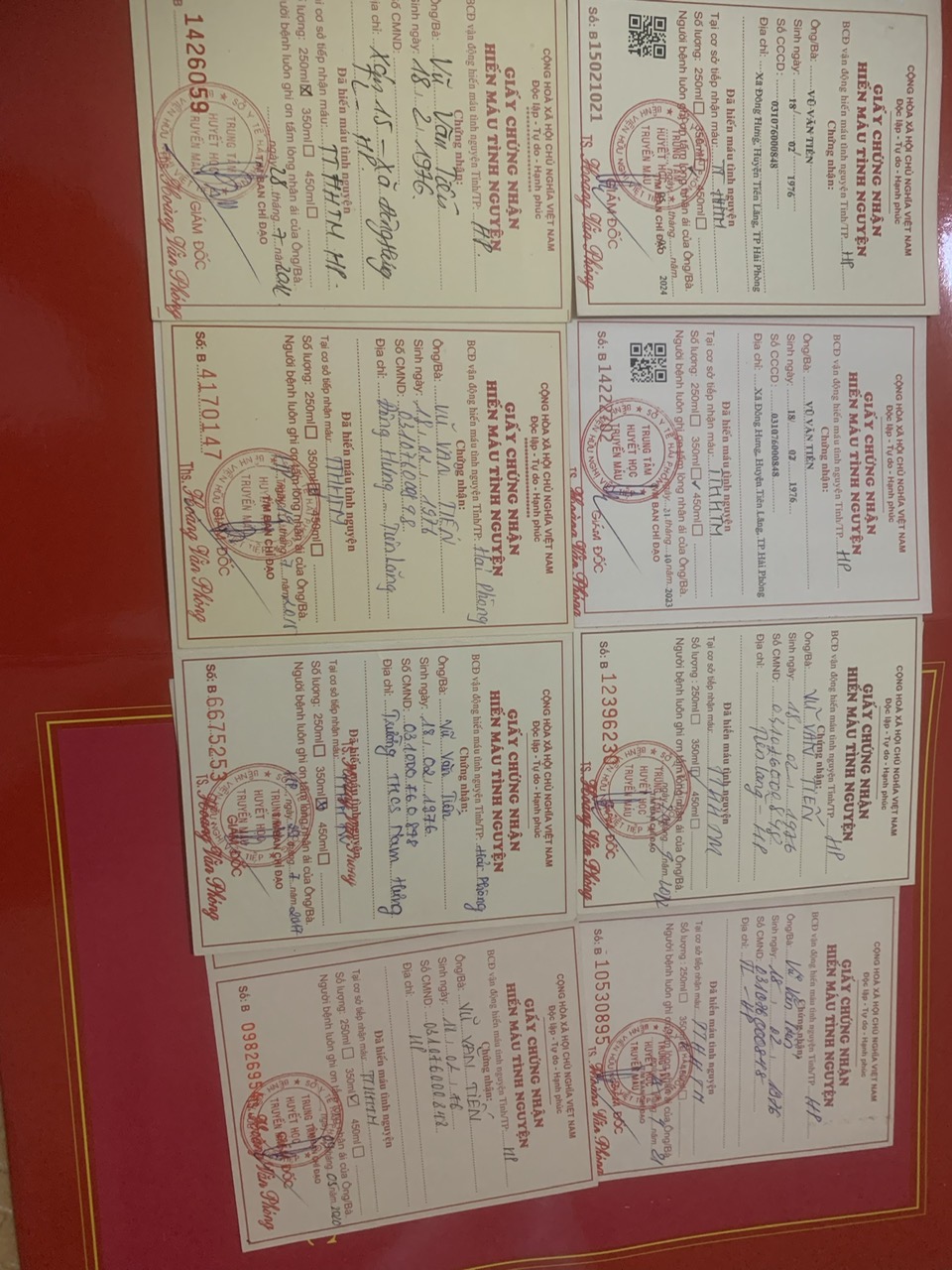 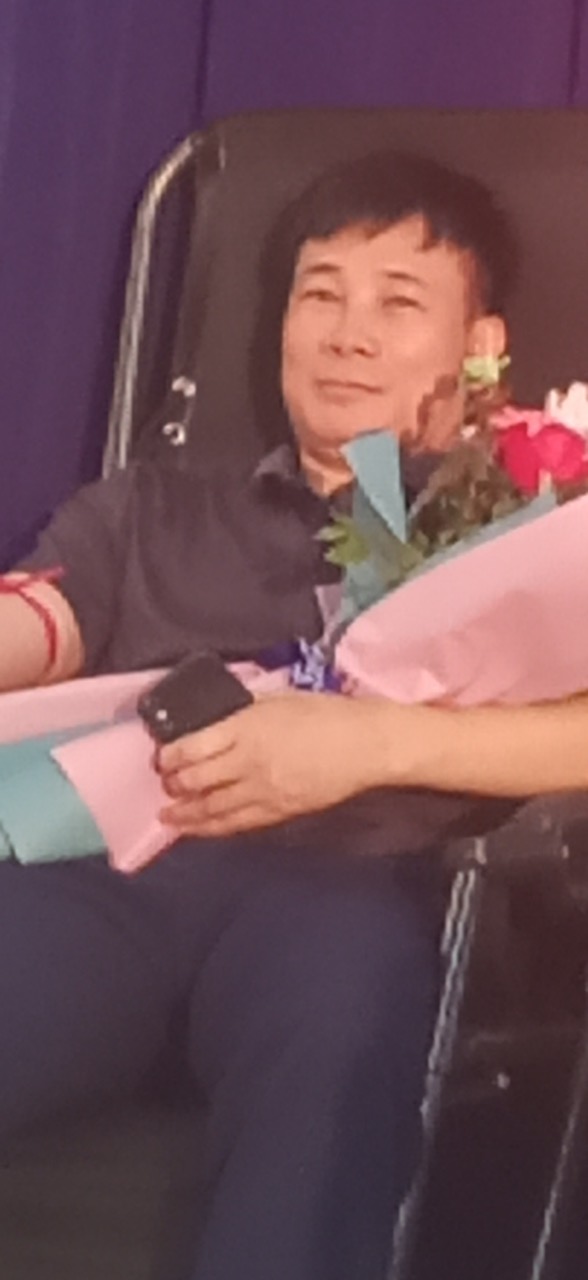 